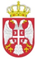 РЕПУБЛИКА СРБИЈА ОПШТИНА ЛАПОВО                                                                    СКУПШТИНА ОПШТИНЕБрој: 000987353 2024 08233 001 000 020 152Датум: 14. 03. 2024. годинеЛ А П О В ОНа основу чл. 32. ст.1. тач. 6. Закона и локалној самоуправи („Сл.гласник РС“ бр. 129/2007, 83/2014-др.закон, 101/2016-др.закон и 47/2018, 114/2021-др.), чл.77. Закона о запосленима у аутономним покрајинама и јединицама локалне самоуправе (“Сл.гласник РС” бр, 21/2016, 113/2017, 95/2018 и 113/2017- др.закон,  114/2021 и 92/2023) и чл. 37. ст.1. тач.18. Статута Општине Лапово (“Сл.гласник општине Лапово”, бр.2/19),  Скупштина општине Лапово, на седници одржаној дана 14. марта 2024. године, усваја следећиКАДРОВСКИ ПЛАНОПШТИНСКЕ УПРАВЕ ОПШТИНЕ ЛАПОВО ЗА 2024. ГОДИНУIПостојећи број службеника и намештеника децембру  2023. године Попуњена радна места на неодређено време по звањима службеника  и службеника на положајуПопуњена радна места намештеника према групи пословаПопуњена радна места на одређено време по звањима (због повећаног обима посла)	Попуњена радна места на одређено време у Кабинету председника општинеБрој запослених са радним односом на неодређено време чији се пријем планира у 2024. години за коју се доноси Кадровски планБрој запослених у Кабинету председника општине чији се пријем у радни однос на одређено време планираБрој запослених чији се пријем у радни однос на одређено време планира због повећаног обима послаБрој приправника чији се пријем планираIIУ Општинској управи општине Лапово мирују права и обавезе из радног односа за три службеника и то у звању самосталног саветника, саветника и млађег саветника, који нису приказани у постојећем ни у планираном броју.IIIКадровски план Општинске управе општине Лапово за 2024. годину, ступа на снагу осмог дана од дана објављивања у „Службеном гласнику општине Лапово“.ПРЕДСЕДНИЦА СКУПШТИНЕ                                                                                              Мирела РаденковићО б р а з л о ж е њ еЧланом 77. Закона о запосленима у аутономним покрајинама и јединицама локалне самоуправе („Сл.гласник РС“, број 21/2016, 113/2017, 95/2018 и 113/2017- др.закон,  114/2021 и 92/2023), прописано је да се нацрт Кадровског плана припрема у складу са буџетским календаром, истовремено са нацртом буџета аутономне покрајине, односно јединице локалне самоуправе, тако да буде усаглашен са средствима обезбеђеним буџетом.Кадровски план у јединици локалне самоуправе усваја скупштина града, општине, односно градске општине истовремено са одлуком о буџету јединице локалне самоуправе, односно градске општине.Радна места службенка Број извршилацаПоложај у првој групи1Положај у другој групи1Самостални саветник6Саветник3Млађи саветник3Сарадник4Млађи сарадник/Виши референт3Референт/Млађи референт/Радна места намештеника Број извршилацаПрва група радних места/Друга група радних места/Трећа група радних места/Четврта група радних места/Пета група радних места1Радна места службеникаБрој извршилацаСаветник1Млађи саветник2Помоћник председника општине	1Шеф кабинета председника општине/Звања службеникаБрој извршилацаСамостални саветник/Саветник2Млађи саветник/Сарадник/Млађи сарадник/Виши референт/Референт/Млађи референт/Радна места намештеника Број извршилацаПрва група радних места/Друга група радних места/Трећа група радних места/Четврта група радних места1Пета група радних места1Радна местаБрој извршилацаПомоћник председника општине1Шеф Кабинета1Висина стручне спремеБрој извршилацаВисока стручна спрема (240 ЕСПБ бодова)3Виша стручна спрема (180 ЕСПБ бодова)/Средња стручна спрема/Висина стручне спремеБрој извршилацаВисока стручна спрема (240 ЕСПБ бодова)/Виша стручна спрема (180 ЕСПБ бодова)/Средња стручна спрема/